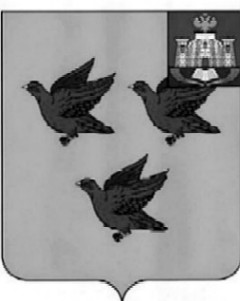 РОССИЙСКАЯ ФЕДЕРАЦИЯОРЛОВСКАЯ ОБЛАСТЬАДМИНИСТРАЦИЯ ГОРОДА ЛИВНЫПОСТАНОВЛЕНИЕ26 декабря 2017 года                                                                                                 №148                                                                                         г. ЛивныО внесении изменений в постановлениеадминистрации города от 14 августа 2017 года № 92«О мерах по реализации на территории города Ливны приоритетного проекта«ЖКХ и городская среда» на 2018 - 2022 годы»»               В соответствии с постановлением Правительства Российской Федерации от 16 декабря 2017 года № 1578 «О внесении изменений в Правила предоставления и распределения субсидий из федерального бюджета бюджетам субъектов Российской Федерации на поддержку государственных программ субъектов Российской Федерации и муниципальных программ формирования современной городской среды» администрация города Ливны   п о с т а н о в л я е т:           1. Внести в приложение 5 к постановлению администрации города от 14 августа 2017 года «Положение о работе общественной комиссии, действующей в рамках реализации муниципальной программы «Формирование современной городской среды на территории города Ливны в 2018 – 2022 годы» изменения, изложив пункт 2.2 в следующей редакции:«2.2. Комиссия для реализации возложенных на неё задач осуществляет следующие функции: организует голосование по отбору общественных территорий;обеспечивает заблаговременное опубликование и размещение в средствах массовой информации решения о начале и окончании проведения общественных обсуждения и материалов, выносимых на обсуждения; анализирует и обобщает все представленные предложения жителей, заинтересованных лиц и организаций города;организовывает подготовку проекта итогового документа, состоящего из рекомендаций и предложений по каждому из вопросов, выносимых на общественное обсуждение;рассматривает заявки на участие в отборе дворовых территорий  города, осуществляет оценку  для формирования адресного перечня дворовых территорий в рамках реализации  муниципальной программы «Формирование современной городской среды на территории города Ливны на 2018 – 2022 годы»;подводит итоги голосования на участие в отборе общественных территорий города, осуществляет оценку  для формирования перечня общественных территорий города в рамках реализации  муниципальной программы «Формирование современной городской среды на территории города Ливны на 2018 – 2022 годы»;координирует взаимодействие и обеспечение согласованности деятельности администрации города с жителями, заинтересованными лицами, организациями города в сфере благоустройства, организует сбор и обмен информацией между ними;осуществляет контроль за ходом выполнения работ по благоустройству дворовых территорий и общественных территорий города.          2.  Опубликовать настоящее постановление в газете «Ливенский вестник» и разместить на сайте http://www.adminliv.ru.         3. Контроль над исполнением настоящего постановления возложить на       первого заместителя главы администрации города С. А. Трубицина.Глава города                                                                                                      Н.В. Злобин